UNDERGRADUATE CURRICULUM COMMITTEE (UCC)
PROPOSAL FORM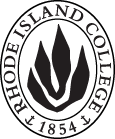 Cover page	scroll over blue text to see further important instructions: please read.N.B. DO NOT USE HIGHLIGHT, please DELETE THE WORDS THAT DO NOT APPLY TO YOUR PROPOSALALL numbers in section (A) need to be completed, including the impact ones.B.  NEW OR REVISED COURSES  DO NOT use highlight. Delete this whole page if the proposal does not include a new or revised course.D. SignaturesChanges that affect General Education in any way MUST be approved by ALL Deans and COGE Chair.Changes that directly impact more than one department/program MUST have the signatures of all relevant department chairs, program directors, and relevant dean (e.g. when creating/revising a program using courses from other departments/programs). Check UCC manual 4.2 for further guidelines on whether the signatures need to be approval or acknowledgement.Proposals that do not have appropriate approval signatures will not be considered. Type in name of person signing and their position/affiliation.Send electronic files of this proposal and accompanying catalog copy to curriculum@ric.edu and a printed or electronic signature copy of this form to the current Chair of UCC. Check UCC website for due dates.D.1. Approvals:   required from programs/departments/deans who originate the proposal.  may include multiple departments, e.g., for joint/interdisciplinary prposals. A.1. Course or programTHTR 420  Acting VII:  Period Styles of ActingTHTR 420  Acting VII:  Period Styles of ActingTHTR 420  Acting VII:  Period Styles of ActingTHTR 420  Acting VII:  Period Styles of ActingReplacing THTR 422:  Period Styles of Acting I   and THTR 423:  Period Styles of Acting II which can both be deleted as they will no longer be used.THTR 422:  Period Styles of Acting I   and THTR 423:  Period Styles of Acting II which can both be deleted as they will no longer be used.THTR 422:  Period Styles of Acting I   and THTR 423:  Period Styles of Acting II which can both be deleted as they will no longer be used.THTR 422:  Period Styles of Acting I   and THTR 423:  Period Styles of Acting II which can both be deleted as they will no longer be used.A.2. Proposal typeCourse creation and deletionCourse creation and deletionCourse creation and deletionCourse creation and deletionA.3. OriginatorWilliam WilsonHome departmentMusic, Theatre, and DanceMusic, Theatre, and DanceMusic, Theatre, and DanceA.4. Context and Rationale Previously, the theatre area offered two courses in period styles:THTR 422:  Period Styles of Acting I   and THTR 423:  Period Styles of Acting II.In THTR 422, Ancient Greece, Commedia dell’arte, and Moliere were studied.In THTR 423, Elizabethan, Jacobean, Restoration, and 19th Century melodrama and farce were studied.  The faculty feels that William Shakespeare, the greatest playwright in the English speaking world, is too broad of a subject to cover in a section of one course.  We are proposing that a new course be created:  THTR 321 Acting VI:  Shakespeare.  This way, an entire semester can be devoted to Shakespeare.  This proposal aims to create a second new course devoted to period acting.  THTR 420  Acting VII will focus on styles/genres like Ancient Greece, the Commedia dell’arte, Moliere, the Restoration, farce, melodrama, and absurdism.  This new, two course sequence will provide students with more opportunities to perform scenes and monologues from different periods, but will also focus more attention on the study of Shakespeare.Previously, the theatre area offered two courses in period styles:THTR 422:  Period Styles of Acting I   and THTR 423:  Period Styles of Acting II.In THTR 422, Ancient Greece, Commedia dell’arte, and Moliere were studied.In THTR 423, Elizabethan, Jacobean, Restoration, and 19th Century melodrama and farce were studied.  The faculty feels that William Shakespeare, the greatest playwright in the English speaking world, is too broad of a subject to cover in a section of one course.  We are proposing that a new course be created:  THTR 321 Acting VI:  Shakespeare.  This way, an entire semester can be devoted to Shakespeare.  This proposal aims to create a second new course devoted to period acting.  THTR 420  Acting VII will focus on styles/genres like Ancient Greece, the Commedia dell’arte, Moliere, the Restoration, farce, melodrama, and absurdism.  This new, two course sequence will provide students with more opportunities to perform scenes and monologues from different periods, but will also focus more attention on the study of Shakespeare.Previously, the theatre area offered two courses in period styles:THTR 422:  Period Styles of Acting I   and THTR 423:  Period Styles of Acting II.In THTR 422, Ancient Greece, Commedia dell’arte, and Moliere were studied.In THTR 423, Elizabethan, Jacobean, Restoration, and 19th Century melodrama and farce were studied.  The faculty feels that William Shakespeare, the greatest playwright in the English speaking world, is too broad of a subject to cover in a section of one course.  We are proposing that a new course be created:  THTR 321 Acting VI:  Shakespeare.  This way, an entire semester can be devoted to Shakespeare.  This proposal aims to create a second new course devoted to period acting.  THTR 420  Acting VII will focus on styles/genres like Ancient Greece, the Commedia dell’arte, Moliere, the Restoration, farce, melodrama, and absurdism.  This new, two course sequence will provide students with more opportunities to perform scenes and monologues from different periods, but will also focus more attention on the study of Shakespeare.Previously, the theatre area offered two courses in period styles:THTR 422:  Period Styles of Acting I   and THTR 423:  Period Styles of Acting II.In THTR 422, Ancient Greece, Commedia dell’arte, and Moliere were studied.In THTR 423, Elizabethan, Jacobean, Restoration, and 19th Century melodrama and farce were studied.  The faculty feels that William Shakespeare, the greatest playwright in the English speaking world, is too broad of a subject to cover in a section of one course.  We are proposing that a new course be created:  THTR 321 Acting VI:  Shakespeare.  This way, an entire semester can be devoted to Shakespeare.  This proposal aims to create a second new course devoted to period acting.  THTR 420  Acting VII will focus on styles/genres like Ancient Greece, the Commedia dell’arte, Moliere, the Restoration, farce, melodrama, and absurdism.  This new, two course sequence will provide students with more opportunities to perform scenes and monologues from different periods, but will also focus more attention on the study of Shakespeare.Previously, the theatre area offered two courses in period styles:THTR 422:  Period Styles of Acting I   and THTR 423:  Period Styles of Acting II.In THTR 422, Ancient Greece, Commedia dell’arte, and Moliere were studied.In THTR 423, Elizabethan, Jacobean, Restoration, and 19th Century melodrama and farce were studied.  The faculty feels that William Shakespeare, the greatest playwright in the English speaking world, is too broad of a subject to cover in a section of one course.  We are proposing that a new course be created:  THTR 321 Acting VI:  Shakespeare.  This way, an entire semester can be devoted to Shakespeare.  This proposal aims to create a second new course devoted to period acting.  THTR 420  Acting VII will focus on styles/genres like Ancient Greece, the Commedia dell’arte, Moliere, the Restoration, farce, melodrama, and absurdism.  This new, two course sequence will provide students with more opportunities to perform scenes and monologues from different periods, but will also focus more attention on the study of Shakespeare.A.5. Student impactIdeally, all theatre students will follow a clearer progression through their acting classes.  (Acting I through Acting VIII). Some students will be able to take an acting class each semester of their four-year college career for the first time.  Students will be able to study acting with their classmates, therefore creating an ensemble.Ideally, all theatre students will follow a clearer progression through their acting classes.  (Acting I through Acting VIII). Some students will be able to take an acting class each semester of their four-year college career for the first time.  Students will be able to study acting with their classmates, therefore creating an ensemble.Ideally, all theatre students will follow a clearer progression through their acting classes.  (Acting I through Acting VIII). Some students will be able to take an acting class each semester of their four-year college career for the first time.  Students will be able to study acting with their classmates, therefore creating an ensemble.Ideally, all theatre students will follow a clearer progression through their acting classes.  (Acting I through Acting VIII). Some students will be able to take an acting class each semester of their four-year college career for the first time.  Students will be able to study acting with their classmates, therefore creating an ensemble.Ideally, all theatre students will follow a clearer progression through their acting classes.  (Acting I through Acting VIII). Some students will be able to take an acting class each semester of their four-year college career for the first time.  Students will be able to study acting with their classmates, therefore creating an ensemble.A.6. Impact on other programs nonenonenonenonenoneA.7. Resource impactFaculty PT & FT: nonenonenonenoneA.7. Resource impactLibrary:nonenonenonenoneA.7. Resource impactTechnologynonenonenonenoneA.7. Resource impactFacilities:nonenonenonenoneA.8. Semester effectiveFall 2019Old (for revisions only)Only include information that is being revised, otherwise leave blank (delete provided examples that do not apply)NewExamples are provided for guidance, delete the ones that do not applyB.1. Course prefix and number THTR 420B.3. Course title Period Styles of ActingB.4. Course description  Students will analyze and perform scenes and monologues from periods and stylistic genres such as Ancient Greece, the Commedia dell’arte, Moliere, the Restoration, farce, melodrama, and absurdism.B.5. Prerequisite(s)THTR  322, or by consent of department chair  B.6. OfferedFallB.7. Contact hours 3B.8. Credit hours3B.10. Grading system Letter grade  B.11. Instructional methodsLecture  | Small group | StudioB.12.CategoriesRequired for major/minor    B.13. Is this an Honors course?NOB.14. General EducationN.B. Connections must include at least 50% Standard Classroom instruction.NOB.15. How will student performance be evaluated?Attendance  | Class participation |  Presentations  | Papers  | Class Work  | Projects | B.18. Course learning outcomes: List each one in a separate rowProfessional Org.Standard(s), if relevantHow will each outcome be measured?Students will learn to analyze acting styles, genres of theatre historical eras, and characters from specific playsWritten analysis of acting styles, historical period, and character in assigned era/genre.Students will learn movement, deportment, etiquette, and vocal techniques for different theatrical eras/genresIn class physical and vocal exercises and performance of techniques in monologues and scenes.Students will learn to perform monologues and scenes from plays in four distinct theatrical eras/genres,Evaluated performance of monologues and scenes.Students will continue to develop an understanding of given circumstance, objective, action, obstacle, and emotionWritten analysis of characters and evaluated performance of monologues and scenes.B.19. Topical outline: Do NOT insert whole syllabus, we just need a two-tier outlineHistory of actingOscar Brockett History of the TheatreVocal excercisesPhysical exercisesTable workGreek tragedyEra and acting stylesHow the genre worksSophocles AntigoneTwo-person scenes assignedCommedia dell’arteEra and acting stylesHow the genre worksGoldoni The Servant of Two MastersMonologues assignedRehearsalsFrench farceEra and acting stylesHow the genre worksFeydeau A Flea in her EarStudy of four characters assigned20th century absurdismEra and acting stylesHow the genre worksPinter The Birthday PartyCritiquesRehearsal evaluationsNamePosition/affiliationSignatureDateAlan PickartProgram Director of  TheatreIan GreitzerChair of  Music, Theatre, and DanceEarl SimsonDean of Arts and SciencesTab to add rows